   Ranganna 5 & 6     	   29/04/2020 – 05/05/2020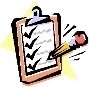 Dialann ‘Well-Being’https://www.otb.ie/wp-content/uploads/2020/04/At-Home-with-Weaving-Well-being-A-Mental-Health-Journal-for-Kids.pdf My Rainbow Moments lch 6 & 7Gníomhaíochtaí Cruthaitheacha agus Taitneamhacha/Creative and Fun activities to do.
Gailearaí Náisiúnta na hÉireann: Turas shamhalta/Virtual tourhttps://www.nationalgallery.ie/virtual-tour
Gnáthamh rince/Dance Routine.   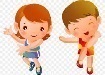 KIDZ Bop Kids ‘Havana Dance Tutorial’https://youtu.be/Kd7ll_ZzfGwEalaín.  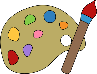 Taisceadán Todhchaí/ Time Capsule (ar lean)The Great Isolation Activity Book lch 17 https://drive.google.com/file/d/1gasHX74OYHHH4hrrP5Y823FarA_TgnuI/view Teicnící Chun Do Scíth a Ligean/Ways to Relax. 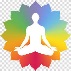 Mindfulness and Art: https://www.nationalgallery.ie/art-and-artists/highlights-collection/mindfulness-and-artAireachas: le Ciarán  https://youtu.be/Tutmd6HhcTkBain taitneamh as na gníomhaíochtaí a roghnaíonn tú! Enjoy the activities that you choose!